Como fazer um Trabalho EscolarDicas para elaborar um trabalho escolar, sugestões de desenvolvimento
Trabalho escolar: atenção e dedicação são essenciais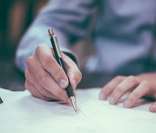 Orientações importantes » Procure pesquisar em fontes (livros, apostilas, enciclopédias e sites) confiáveis ou com indicação de seu professor. Lembre-se que, principalmente na Internet, existem informações corretas e incorretas.» Não transforme seu trabalho numa simples cópia de livros ou sites. Usando deste artifício, além de você não aprender nada, ainda corre o risco de tirar uma nota baixa.» Leia o material pesquisado, faça um resumo destacando as principais informações levantadas e escreva um texto com suas próprias palavras.» Um bom trabalho começa por uma boa capa. Coloque nela todas as informações necessárias, tais como: nome, número, série, nome do professor e da matéria, título do trabalho, data e outras informações solicitadas pelo professor. A estética ajuda muito e causa uma boa impressão, portanto, capriche na organização da capa.» Cuidado com a redação do trabalho. Faça sempre uma correção com o propósito de corrigir erros ortográficos e gramaticais.» Peça para algum amigo ou parente para ler seu trabalho. Para você o trabalho pode estar muito bom e claro, mas uma segunda opinião é sempre bem-vinda.» Quando utilizar imagens, procure sempre colocar legenda. As fotos e figuras não servem somente para ilustrar o trabalho, mas também são ótimas referências e fontes de informação.» Caso o trabalho seja digitado, procure utilizar fonte arial ou times new roman (tamanho 12). Os títulos e subtítulos podem ser em tamanho 14 e negrito.
Divida seu trabalho em partes:1º - Índice: relação dos assuntos abordados em seu trabalho e distribuição temática.2º - Introdução: neste item você vai explicar rapidamente do que se trata o trabalho e o que você pretende com ele.3º - Desenvolvimento: é o miolo e a parte mais importante do trabalho. Desenvolva um texto claro e objetivo, explicando o assunto abordado, dando exemplos, citando trechos de livros (sempre entre aspas e com citação bibliográfica), levantando hipóteses etc.4º - Conclusão: coloque seu ponto de vista sobre o assunto e encerre o texto com sua conclusão final.5º - Bibliografia utilizada e fontes de pesquisa: não esqueça de citar todos os livros, apostilas, sites e outros materiais que você utilizou em seu trabalho.